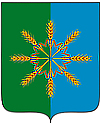 Администрация Новозыбковского районаР А С П О Р Я Ж Е Н И Еот 09 ноября  2015 г.                                                                                                 № 221-рг. НовозыбковО   дополнительных  мерах  по  предотвращению совершения возможных диверсионно-террористическихактов в местах массового пребывания людей, на объектахособой важности, жизнеобеспечения и транспорта на территории Новозыбковского районаВ связи с активизацией деятельности международной террористической организации «ИГИЛ», необходимостью усиления проведения предупредительных мероприятий по предотвращению возможных диверсионно-террористических актов в местах массового пребывания людей, на объектах особой важности, жизнеобеспечения и транспорта на территории района, во исполнение рекомендаций прокуратуры Новозыбковского района от 30.10.2015 № 14-892в-2015 «О необходимости принятия дополнительных мер по обеспечению безопасности, антитеррористической защищенности мест массового пребывания людей»:1. Рекомендовать руководителям предприятий, организаций и учреждений Новозыбковского района независимо от формы собственности ориентировать подчиненный персонал на повышение бдительности и оперативное реагирование на все сигналы, и информацию, связанную с признаками подготовки террористических акций на территории района.2. Рекомендовать МО МВД России «Новозыбковский»,  обеспечить усиление контроля в местах проведения культурно-массовых мероприятий, объектах транспорта, территориях, прилегающих к зданиям органов власти, управления, на объектах особой важности и жизнеобеспечения для своевременного выявления в указанных местах подозрительных предметов, автотранспорта, которые могут быть использованы для закладки в них взрывных устройств.3. Рекомендовать ГБУЗ «НЦРБ», МУ «Районный отдел образования», МУ «Районный отдел культуры», главам сельских поселений принять дополнительные меры по обеспечению антитеррористической безопасности вверенных объектов. Усилить пропускной режим на территории объектов, проводить инструктажи персонала и дежурных.4. Рекомендовать руководителям объектов транспортного обеспечения населения района ГУП «Новозыбковское  ПАТП», железнодорожной станции «Новозыбков», автостанции «Новозыбков»:- организовать через громкоговорящую связь доведение до граждан информации о повышении бдительности, ориентирование их на выявление подозрительных предметов, забытых вещей и своевременное информирование об этом правоохранительных органов по телефону «02», службы спасения МЧС по телефону «01»,МБУ «ЕДДС г. Новозыбкова» по телефону 112; 5-17-99;- усилить контроль за местами массового пребывания людей, используемыми для передвижения железнодорожным, автомобильным, общественным транспортом;- осуществлять обязательные регулярные проверки подведомственных и прилегающих территорий, находящихся на них бытовок, контейнеров, урн, пожарных кранов, огнетушителей и других предметов, мест возможной закладки взрывных материалов, контроль за находящимися на стоянках транспортными средствами;- ориентировать всех работников предприятий на необходимость повышения бдительности и оперативного реагирования на все сигналы и информацию, связанные с угрозами совершения акций терроризма. По усиленному графику организовать проведение проверок территорий и помещений, платформ, станций и переходов железнодорожного и общественного транспорта;- незамедлительно информировать правоохранительные органы о выявленных подозрительных лицах, предметах, признаках, свидетельствующих о возможной подготовке террористических актов.5. Рекомендовать руководителям: ГУП «Новозыбковское  ПАТП», НПС «Новозыбков» БРУ ОАО МН «Дружба», СП «Новозыбковские тепловые сети» ГУП «Брянсккоммунэнерго», Новозыбковских РЭС филиала ОАО «МРСК Центра» - «Брянскэнерго», ОАО ГГР Брянск Новозыбков, ООО «Теплон», Новозыбковское РАЙПО, МУ «Новозыбковский районный отдел образования», МУ «Отдел культуры Новозыбковского района», ГБУЗ «Новозыбковская ЦРБ», главам сельских поселений, руководителям сельхозпредприятий района, управляющих компаний и ТСЖ:- ориентировать всех работников на необходимость повышения бдительности и оперативного реагирования на все сигналы и информацию, связанные с угрозами совершения акций терроризма;- обеспечить усиление контроля за территориями, прилегающими к предприятию и самого предприятия, для своевременного выявления в указанных местах подозрительных предметов, автотранспорта, которые могут быть использованы для совершения диверсионно-террористических актов;- обеспечить ежедневную постановку задач подчиненным службам по усилению контроля за обслуживаемой территорией и объектами, транспортными средствами, привлекаемыми для перевозки пассажиров и грузов;- проводить обязательные полные досмотры прибывающих на предприятия транспортных средств;- усилить пропускной режим на объектах;- ограничить доступ к узлам и сетям коммуникаций, а также исключить нахождение посторонних лиц на чердаках и в подвалах подведомственных зданий;- безотлагательно информировать правоохранительные органы о прибывших на территорию подозрительных лицах, склонных к агрессивным проявлениям и противоправным действиям;- обратить особое внимание на своевременное информирование правоохранительных органов об автотранспорте, длительное время стоящем у объектов ЖКХ;6. Рекомендовать главам сельских поселений совместно с МО МВД России «Новозыбковский» провести работу среди председателей ТСЖ, населения района по получению сведений и информированию правоохранительных органов о появлении в жилом секторе подозрительных лиц, обнаружении подозрительных предметов.7. Рекомендовать главам сельских поселений организовать проведение разъяснительной работы среди населения района о необходимости повышения бдительности и мер личной безопасности при нахождении на объектах транспортной инфраструктуры, а также в местах массового пребывания людей.8. МО МВД России «Новозыбковский» до 20.11.2015 года  представить в администрацию района информацию о принимаемых мерах по предупреждению и недопущению терактов на территории Новозыбковского района.9. Контроль за исполнением настоящего распоряжения возложить на исполняющего обязанности заместителя главы администрации района Хохлова А.Н.Глава администрации района                                                              В.А. ШинкоренкоА.П. Сердюков56921